Хат Высшим учебным заведениямКомитет высшего и послевузовского образования направляет сведения по базовым вузам для проведения Научно-исследовательских работ студентов и Республиканской предметной олимпиады среди студентов в 2024 году и рекомендации по их организации и проведению. Приложение:   стр.Заместитель председателя                                               А. АбылайханИсп.: О.ШохаевТел.: 74-21-86   Орынд. О.А. ШохаевТел. 8(7172)74-21-86o.shokhayev@sci.gov.kz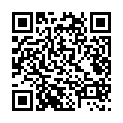 Кімге:ОВПО (вузам)Кімнен:Төраға орынбасарыныңКүні:01.04.2024Тір: №:14-0/1420-внТақырып:письмо по НИРС и олимпиадеТөраға орынбасарыА. Абылайхан.